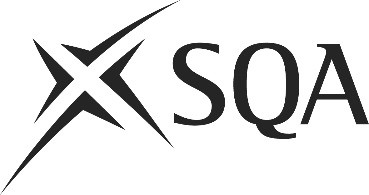 Unit PPL2PC19 (HK95 04)	Prepare, Cook and Finish Basic Pasta DishesI confirm that the evidence detailed in this unit is my own work.I confirm that the candidate has achieved all the requirements of this unit.I confirm that the candidate’s sampled work meets the standards specified for this unit and may be presented for external verification.Unit PPL2PC19 (HK95 04)	Prepare, Cook and Finish Basic Pasta DishesThis page is intentionally blankUnit PPL2PC19 (HK95 04)	Prepare, Cook and Finish Basic Pasta DishesUnit PPL2PC19 (HK95 04)	Prepare, Cook and Finish Basic Pasta DishesUnit PPL2PC19 (HK95 04)	Prepare, Cook and Finish Basic Pasta DishesUnit PPL2PC19 (HK95 04)	Prepare, Cook and Finish Basic Pasta DishesSupplementary evidenceCandidate’s nameCandidate’s signatureDateAssessor’s nameAssessor’s signatureDateCountersigning — Assessor’s name(if applicable)Countersigning — Assessor’s signature(if applicable)DateInternal verifier’s nameInternal verifier’s signatureDateCountersigning — Internal verifier’s name(if applicable)Countersigning — Internal verifier’s signature(if applicable)DateExternal Verifier’s initials and date (if sampled)Unit overviewThis unit is about preparing, cooking and finishing basic pasta dishes, for example:lasagne (alforno, open)macaroni cheesecannellonispaghetti bolognaiseravioliThe unit covers a range of types of pasta, both dried and fresh and the associated preparation and cooking techniques.Sufficiency of evidenceThere must be sufficient evidence to ensure that the candidate can consistently achieve the required standard over a period of time in the workplace or approved realistic working environment.Performance criteriaScope/RangeScope/RangeWhat you must do:What you must cover:What you must cover:There must be evidence for all Performance Criteria (PC). The assessor must assess PCs 1-8 by directly observing the candidate’s work.For PC 9, if it is not possible to observe both ‘holding’ and ‘serving’, alternative methods of assessment may be used for one of them (i.e. either holding or serving) but the assessor must observe the other.PC 10 may be assessed by alternative methods if observation is not possible.All scope/range must be covered. There must be performance evidence, gathered through direct observation by the assessor of the candidate’s work for:All scope/range must be covered. There must be performance evidence, gathered through direct observation by the assessor of the candidate’s work for:1	Select the type and quantity of pasta and other ingredients required.2	Check the pasta and other ingredients meet quality and other requirements.3	Choose the correct tools, knives and equipment required to prepare, cook and finish the pasta dish.4	 Use the tools, knives and equipment correctly when preparing, cooking and finishing the pasta dish.5	 Prepare the ingredients to meet the requirements of the pasta.6	Cook the ingredients to meet the requirements of the pasta dish.7	Ensure the pasta dish has the correct flavour, colour, texture and quantity.8	Garnish and present the pasta dish to meet requirements.9	Ensure the pasta dish is at the correct temperature for holding and serving.10	Store any cooked pasta not for immediate use in line with food safety regulations.three from:(a)	stuffed pasta(b)	shaped pasta(c)	lasagne(d)	dried pasta(e)	fresh pastafour from:(f)	blanching(g)	straining(h)	mixing(i)	boiling(j)	baking(k)	combining cooking methodstwo from:(l)	garnishing(m)	saucing(n)	presenting1	Select the type and quantity of pasta and other ingredients required.2	Check the pasta and other ingredients meet quality and other requirements.3	Choose the correct tools, knives and equipment required to prepare, cook and finish the pasta dish.4	 Use the tools, knives and equipment correctly when preparing, cooking and finishing the pasta dish.5	 Prepare the ingredients to meet the requirements of the pasta.6	Cook the ingredients to meet the requirements of the pasta dish.7	Ensure the pasta dish has the correct flavour, colour, texture and quantity.8	Garnish and present the pasta dish to meet requirements.9	Ensure the pasta dish is at the correct temperature for holding and serving.10	Store any cooked pasta not for immediate use in line with food safety regulations.Evidence for the remaining points under ‘what you must cover’ may be assessed through questioning or witness testimony.Evidence for the remaining points under ‘what you must cover’ may be assessed through questioning or witness testimony.Evidence referenceEvidence descriptionDatePerformance criteriaPerformance criteriaPerformance criteriaPerformance criteriaPerformance criteriaPerformance criteriaPerformance criteriaPerformance criteriaPerformance criteriaPerformance criteriaPerformance criteriaPerformance criteriaPerformance criteriaPerformance criteriaPerformance criteriaPerformance criteriaPerformance criteriaPerformance criteriaPerformance criteriaPerformance criteriaPerformance criteriaPerformance criteriaPerformance criteriaEvidence referenceEvidence descriptionDateWhat you must doWhat you must doWhat you must doWhat you must doWhat you must doWhat you must doWhat you must doWhat you must doWhat you must doWhat you must doWhat you must doWhat you must doWhat you must doWhat you must doWhat you must doWhat you must doWhat you must doWhat you must doWhat you must doWhat you must doWhat you must doWhat you must doWhat you must doEvidence referenceEvidence descriptionDateWhat you must doWhat you must doWhat you must doWhat you must doWhat you must doWhat you must doWhat you must doWhat you must doWhat you must doWhat you must doWhat you must doWhat you must doWhat you must doWhat you must doWhat you must doWhat you must doWhat you must doWhat you must doWhat you must doWhat you must doWhat you must doWhat you must doWhat you must doEvidence referenceEvidence descriptionDate1122333445566677888991010Evidence referenceEvidence descriptionDateScope/RangeScope/RangeScope/RangeScope/RangeScope/RangeScope/RangeScope/RangeScope/RangeScope/RangeScope/RangeScope/RangeScope/RangeScope/RangeScope/RangeScope/RangeScope/RangeScope/RangeScope/RangeScope/RangeScope/RangeScope/RangeScope/RangeScope/RangeScope/RangeEvidence referenceEvidence descriptionDateWhat you must coverWhat you must coverWhat you must coverWhat you must coverWhat you must coverWhat you must coverWhat you must coverWhat you must coverWhat you must coverWhat you must coverWhat you must coverWhat you must coverWhat you must coverWhat you must coverWhat you must coverWhat you must coverWhat you must coverWhat you must coverWhat you must coverWhat you must coverWhat you must coverWhat you must coverWhat you must coverWhat you must coverEvidence referenceEvidence descriptionDateabbccdeeffgghiijjkllmmnnKnowledge and understandingKnowledge and understandingEvidence referenceand dateWhat you must know and understandWhat you must know and understandEvidence referenceand dateFor those knowledge statements that relate to how the candidate should do something, the assessor may be able to infer that the candidate has the necessary knowledge from observing their performance or checking products of their work. In all other cases, evidence of the candidate’s knowledge and understanding must be gathered by alternative methods of assessment (eg oral or written questioning).For those knowledge statements that relate to how the candidate should do something, the assessor may be able to infer that the candidate has the necessary knowledge from observing their performance or checking products of their work. In all other cases, evidence of the candidate’s knowledge and understanding must be gathered by alternative methods of assessment (eg oral or written questioning).Evidence referenceand date1Different types of pasta dishes and their characteristics2How to check the pasta and other ingredients meet dish requirements3What quality points to look for in a range of pasta4Why and to whom you should report any problems with the pasta or other ingredients.5The correct tools and equipment for the required preparation and cooking methods6How to carry out each of the preparation, cooking and finishing methods7Why it is important to use the correct techniques, tools and equipment when preparing, cooking and finishing pasta dishes8The correct temperatures for cooking pasta and why these temperatures are important9How to check and adjust a pasta dish to make sure it has the correct flavour, colour, texture and quantity10The correct temperatures for holding and serving pasta dishes11The correct temperatures and procedures for storing pasta dishes not for immediate use12Healthy eating options when preparing, cooking and finishing pasta dishesEvidenceEvidenceDate123456Assessor feedback on completion of the unit